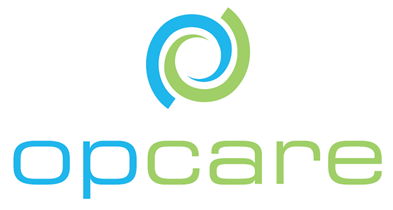 We have an exciting opportunity for a Prosthetist to join our team in ManchesterAre you: 

Looking to take the next step upwards in your career pathway?

Looking to join one of the fastest growing clinical service delivery companies in the UK?

Do you: 

Want to join an organisation and team that believes in putting the patient first and focuses on improving the lives of individuals through innovation and service development?

Want to join a team that focuses on staff and people development?We want to hear from you!!Opcare, part of the Ability Matters Group, is the largest supplier of prosthetic and orthotic services to the NHS and private sector in the UK and Ireland. As a company we aim to continuously improve the services we deliver and develop those who work for us. Job Summary:We are currently seeking an experienced Prosthetist to assess clients / patients in conjunction with Physiotherapists, NHS Consultants, Doctors and other members of the interdisciplinary team as appropriate then provide prosthetic treatment based on best practice.To advance the delivery of the Opcare prosthetic service by embracing evidence-based medicine and the result of clinical audit in line with the requirements of clinical governance.Key Responsibilities & Tasks:To ensure that users provide sufficient information so that their understanding and expectations are targeted to gain the maximum benefit from their treatments.To ensure prostheses issued to patients are fitting and functioning satisfactorily and provided in a timely manner.To liaise with the Workshop Manager / DQA to address identified quality problems and assist in providing effective solutions, thus minimizing unnecessary wastage.To treat all users with dignity keeping them informed on their prosthetic treatment and the basis for actions/advice.Measuring, tracing / casting and fitting prostheses.Ensuring adequate identification of all prostheses, casts, suspensions, patterns and patients’ items etc at all times.Completing and processing Measure Charts / Worksheets with relevant details, ensuring accurate limb codes are recorded.Using IT systems to correctly record patient details and to process orders/deliveries.Ensure episodes of care are carried out in a timely fashion in compliance with the specified times agreed in the contract.  This is the clear responsibility of the Prosthetist.  Any deviations from these times are appropriately recorded.Review on a weekly basis the caseload to ensure that satisfactory progress is being made in providing prostheses in compliance to the agreed time frame. Provide the manager with information where there are difficulties in achieving satisfaction either in quality of fit or difficulty in achieving the recommended timescales or specified requirements.Minimise wastage of NHS or company funding by ensuring that products are ordered correctly.  If there is a product that is deemed not to be suitable ensure that the product is not damaged and that the packaging is available in order for a refund to be claimed.Ensure that internal communications are kept confidential when appropriate.Agree objectives with Manager and report regularly on progress.To practice within the code of ethics and guidelines of the HCPC.To participate in continuing professional development and ensure your CPD portfolio is maintained.To participate in clinical audit.An excellent appreciation of customer needs and how best to articulate how Opcare can meet those needs. Skills & Personal Attributes:The position requires the job holder to possess:-Proven practical experience working successfully as a Prosthetist.Committed to the highest standards of patient care.Proven experience of working within high performing teams.Positive and proactive ’can-do’ attitude. Ability to build and maintain excellent working relationships internally and externally.Excellent interpersonal and communication skills.Excellent attention to detail.Diplomatic but also assertive as required. Able to prioritise, plan and organise efficiently and work with multiple conflicting priorities.Robust judgement and ability to make sound decisions quickly and effectively in complex situations.Collaborative and collegiate style.Self-motivated and uses initiative.Attitude of continuous improvement. Good standard or literacy & numeracy.Sound working knowledge of REHAPP.Confidential and professional.Remains calm under pressure. Flexible working style.Have full DBS clearance.Qualifications:Either: Certified ProsthetistHND Prosthetics BSc ProstheticsMust also be fully HCPC Registered and preferably a member of BAPO.To apply please email your CV with a covering letter ASAP to recruitment@abilitymatters.comFor more details and additional vacancies please see our website www.abilitymatters.com